1. Description of Current Plan2. Type of Plan Modification Request3. Standard Plan Modification Request4. Time and Costs5. Non-Cooperative Behavior Scenario, Curriculum, and/or AVA RequestDepartment of Labor and IndustriesClaimsPO Box 44291Olympia WA 98504-4291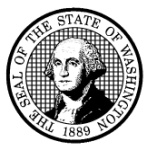 Plan ModificationWorker NameClaim NumberVocational FirmVocational FirmProvider NumberProvider NumberBranch NumberBranch NumberReport DateAssigned VRC NameVRC Provider NumberVRC Provider NumberVRC Provider NumberVRC Provider NumberVRC SignatureVRC SignatureVRC Phone Number with ExtensionVRC Phone Number with ExtensionVRC Phone Number with ExtensionVRC Fax NumberVRC Fax NumberVRC Fax NumberVRC Fax NumberBriefly describe the most recently approved plan or plan-modification. Requested changes are to be addressed in Box 3 or 5 per instructions2a.Is this request in response to a non-cooperative behavior situation?YesNo2b.Will Additional Vocational Assistance (AVA) beyond the statutory limitations be required?YesNo2c.Will changes be made to the curriculum?YesNo(to include but not limited to changes in schools, dates, sequencing and adding or removing classes).If “no” to ALL of the above questions, please continue with Sections 3 and 4 ONLYIf “no” to ALL of the above questions, please continue with Sections 3 and 4 ONLYIf “no” to ALL of the above questions, please continue with Sections 3 and 4 ONLYIf “no” to ALL of the above questions, please continue with Sections 3 and 4 ONLYIf “no” to ALL of the above questions, please continue with Sections 3 and 4 ONLYIf “no” to ALL of the above questions, please continue with Sections 3 and 4 ONLYIf “yes” to ANY of the above questions, then please complete Sections 4 and 5 ONLY.If “yes” to ANY of the above questions, then please complete Sections 4 and 5 ONLY.If “yes” to ANY of the above questions, then please complete Sections 4 and 5 ONLY.If “yes” to ANY of the above questions, then please complete Sections 4 and 5 ONLY.If “yes” to ANY of the above questions, then please complete Sections 4 and 5 ONLY.If “yes” to ANY of the above questions, then please complete Sections 4 and 5 ONLY.Briefly describe the requested changes, including rationale as to why the requested changes are necessary.Briefly describe the requested changes, including rationale as to why the requested changes are necessary.If changes directly affect the Worker, attach copy of a new signed Option 1 Plan Modification Accountability Agreement (F280-056-000).If requesting a computer or other relevant tools/equipment, please attach a signed ownership agreement and corresponding itemized quote.Please do not include information unless it pertains to the requested changes.Attach a copy of the Plan Time/Cost/Travel Encumbrance form(s) - RequiredAttach a copy of the Plan Time/Cost/Travel Encumbrance form(s) - RequiredAttach a copy of the Plan Time/Cost/Travel Encumbrance form(s) - RequiredAttach a copy of the Plan Time/Cost/Travel Encumbrance form(s) - RequiredAttach a copy of the Plan Time/Cost/Travel Encumbrance form(s) - RequiredAttach a copy of the Plan Time/Cost/Travel Encumbrance form(s) - RequiredTimeTimeTimeTimeTimeTimeMost Recently Approved Plant Start/End DatesMost Recently Approved Plant Start/End DatesMost Recently Approved Plant Start/End DatesNew Start/End DatesNew Start/End DatesNew Start/End DatesFromFromToToCostCostCostCostCostCostBilling CodesBilling CodesMost Recently Approved CostsMost Recently Approved CostsMost Recently Approved CostsRequested New TotalsTuition and Fees (R0310)Tuition and Fees (R0310)Books, Equipment, Supplies, Other (R0312)Books, Equipment, Supplies, Other (R0312)Licensed Childcare (R0390)Licensed Childcare (R0390)Complete only if answering ‘yes’ to 2a, 2b or 2cComplete only if answering ‘yes’ to 2a, 2b or 2cComplete only if answering ‘yes’ to 2a, 2b or 2cComplete only if answering ‘yes’ to 2a, 2b or 2cComplete only if answering ‘yes’ to 2a, 2b or 2cComplete only if answering ‘yes’ to 2a, 2b or 2c5aGive a brief description of the requested changes including the reasons why changes are needed.Give a brief description of the requested changes including the reasons why changes are needed.Give a brief description of the requested changes including the reasons why changes are needed.Give a brief description of the requested changes including the reasons why changes are needed.Give a brief description of the requested changes including the reasons why changes are needed.If appropriate, provide a newly signed copy of the Option 1 Plan Modification If appropriate, provide a newly signed copy of the Option 1 Plan Modification If appropriate, provide a newly signed copy of the Option 1 Plan Modification If appropriate, provide a newly signed copy of the Option 1 Plan Modification Accountability Agreement (F280-056-000)Accountability Agreement (F280-056-000)Accountability Agreement (F280-056-000)If requesting a computer or other relevant tools/equipment please attach a signed ownership agreement andIf requesting a computer or other relevant tools/equipment please attach a signed ownership agreement andIf requesting a computer or other relevant tools/equipment please attach a signed ownership agreement andIf requesting a computer or other relevant tools/equipment please attach a signed ownership agreement andCorresponding itemized quoteCorresponding itemized quoteCorresponding itemized quote5b.Provide the skills/abilities/qualifications required per the original labor market survey, and how the skillsProvide the skills/abilities/qualifications required per the original labor market survey, and how the skillsProvide the skills/abilities/qualifications required per the original labor market survey, and how the skillsProvide the skills/abilities/qualifications required per the original labor market survey, and how the skillsProvide the skills/abilities/qualifications required per the original labor market survey, and how the skillswill be provided. If the course/training was completed, please mark in the completed column. Attach a copy of the original LMS.will be provided. If the course/training was completed, please mark in the completed column. Attach a copy of the original LMS.will be provided. If the course/training was completed, please mark in the completed column. Attach a copy of the original LMS.will be provided. If the course/training was completed, please mark in the completed column. Attach a copy of the original LMS.will be provided. If the course/training was completed, please mark in the completed column. Attach a copy of the original LMS.Skills/Abilities required per LMSSkills/Abilities required per LMSSkills/Abilities required per LMSSkills/Abilities required per LMSCourses that will provide required skillsCompleted?  Yes  Yes  Yes  Yes  Yes5cList the updated schedule/curriculum to include courses already completed.List the updated schedule/curriculum to include courses already completed.List the updated schedule/curriculum to include courses already completed.List the updated schedule/curriculum to include courses already completed.List the updated schedule/curriculum to include courses already completed.Include date range (e.g. by quarter, semester, calendar dates, etc.), course number, title and the number of Include date range (e.g. by quarter, semester, calendar dates, etc.), course number, title and the number of Include date range (e.g. by quarter, semester, calendar dates, etc.), course number, title and the number of Include date range (e.g. by quarter, semester, calendar dates, etc.), course number, title and the number of Include date range (e.g. by quarter, semester, calendar dates, etc.), course number, title and the number of credits per quarter/semester. Identify prerequisites with an asterisk. Submit course descriptions as attachments.credits per quarter/semester. Identify prerequisites with an asterisk. Submit course descriptions as attachments.credits per quarter/semester. Identify prerequisites with an asterisk. Submit course descriptions as attachments.credits per quarter/semester. Identify prerequisites with an asterisk. Submit course descriptions as attachments.credits per quarter/semester. Identify prerequisites with an asterisk. Submit course descriptions as attachments.ATTACHMENTS Submit ONLY documents relevant to the Plan Modification Request. ATTACHMENTS Submit ONLY documents relevant to the Plan Modification Request. ATTACHMENTS Submit ONLY documents relevant to the Plan Modification Request. AF245-374-000 Plan Time/Cost/Travel Encumbrance – REQUIRED BF245-372-000 Plan Room and Board Cost Encumbrance CEntire Revised/Modified Curriculum DF280-056-000 Option 1 Plan Modification Accountability Agreement ELabor Market Contacts/Survey  FF245-351-000 Signed Ownership AgreementGTools/Equipment Itemized QuoteHSchool TranscriptsIMileage DocumentationJOther (describe below)  Other: Other: Other: 